Colegio Emilia RiquelmeTALLER DE REPASO Colegio Emilia RiquelmeTALLER DE REPASO Colegio Emilia RiquelmeTALLER DE REPASO Colegio Emilia RiquelmeTALLER DE REPASO Colegio Emilia RiquelmeTALLER DE REPASO 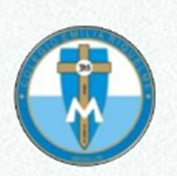 Fecha:Nombre: Nombre: Grado: 2doÁrea: Urbanidad La profesora ha hecho una pregunta en clase y Rosita desde su puesto ha gritado rápidamente la respuesta, pero la profesora no le ha prestado atención, porque: Rosita ha olvidado pedir el favor.A la profesora le cae mal Rosita.Rosita Ha olvidado que para participar en clase, debe levantar la mano.Rosita nunca contesta bien las preguntas de la profesora.Sarita ha llegado a el salón de clases, muy alegre y saludando de forma cordial a su profesora y sus compañeras, con sus acciones Sarita demuestra que: Le gusta llamar la atención de los demás.Sarita quiere que la profesora le dé un cinco en urbanidad por saludarSarita es una niña amable que practica las normas de cortesía.Sarita es una niña muy mal educada que no sabe nada de cortesía. Urbanidad: Comportamiento acorde con los buenos modales que demuestra buena educación y respeto hacia los demás.Según la afirmación son necesarias las normas de urbanidad y cortesía en el salón de clase para:Tener muchas amigas.Mantener una disciplina y una sana convivencia.Ganarme muchas caras felices.Ser la mejor niña del salón y que todas me envidienDebemos bañarnos todos los días porque es una norma de aseo y higiene que nos permite: 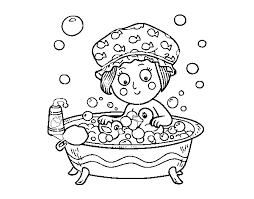 Tener más enfermedades. Cuidar de los demás. Tener salud y bienestar.Que no nos dé coronavirus.La profesora ha hecho una pregunta en clase y Rosita desde su puesto ha gritado rápidamente la respuesta, pero la profesora no le ha prestado atención, porque: Rosita ha olvidado pedir el favor.A la profesora le cae mal Rosita.Rosita Ha olvidado que para participar en clase, debe levantar la mano.Rosita nunca contesta bien las preguntas de la profesora.Sarita ha llegado a el salón de clases, muy alegre y saludando de forma cordial a su profesora y sus compañeras, con sus acciones Sarita demuestra que: Le gusta llamar la atención de los demás.Sarita quiere que la profesora le dé un cinco en urbanidad por saludarSarita es una niña amable que practica las normas de cortesía.Sarita es una niña muy mal educada que no sabe nada de cortesía. Urbanidad: Comportamiento acorde con los buenos modales que demuestra buena educación y respeto hacia los demás.Según la afirmación son necesarias las normas de urbanidad y cortesía en el salón de clase para:Tener muchas amigas.Mantener una disciplina y una sana convivencia.Ganarme muchas caras felices.Ser la mejor niña del salón y que todas me envidienDebemos bañarnos todos los días porque es una norma de aseo y higiene que nos permite: Tener más enfermedades. Cuidar de los demás. Tener salud y bienestar.Que no nos dé coronavirus.Para evitar contagiarnos de virus y enfermedades como el coronavirus debemos practicar normas de higiene como:Cepillarnos el cabello todos los días.Pintarnos las uñas cada ocho días. Lavarnos las manos constantemente.Estornudar encima de nuestras amiguitas cuando tenemos gripa.Catalina esta peinando a Tatiana en la Eucaristía del miércoles de ceniza, la profesora le ha llamado la atención porque:Es una norma del colegio peinar a las amigas solo en el salón de clases. Es una norma del colegio que las niñas vengan peinadas desde casa.Es una norma del colegio mantener una actitud de escucha y respeto durante los actos cívicos y eucaristías.Es una norma del colegio realizar actividades de peluquería en diferentes actos y celebraciones. Las niñas de la imagen, están faltando a una norma del colegio, porque: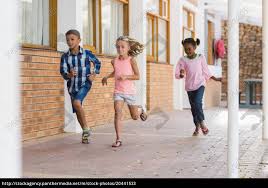 Están corriendo en los pasillos.Van a llegar tarde a clases.Están jugando alegremente.No invitaron a correr a los demás. Debemos evitar correr por los pasillos, porque:Hacemos mucho ruido e interrumpimos en los demás salones.Podemos tener un accidente y lastimar a otros.Las competencias de carreras se hacen en la cancha.Por los pasillos debemos es saltar. Para evitar contagiarnos de virus y enfermedades como el coronavirus debemos practicar normas de higiene como:Cepillarnos el cabello todos los días.Pintarnos las uñas cada ocho días. Lavarnos las manos constantemente.Estornudar encima de nuestras amiguitas cuando tenemos gripa.Catalina esta peinando a Tatiana en la Eucaristía del miércoles de ceniza, la profesora le ha llamado la atención porque:Es una norma del colegio peinar a las amigas solo en el salón de clases. Es una norma del colegio que las niñas vengan peinadas desde casa.Es una norma del colegio mantener una actitud de escucha y respeto durante los actos cívicos y eucaristías.Es una norma del colegio realizar actividades de peluquería en diferentes actos y celebraciones. Las niñas de la imagen, están faltando a una norma del colegio, porque:Están corriendo en los pasillos.Van a llegar tarde a clases.Están jugando alegremente.No invitaron a correr a los demás. Debemos evitar correr por los pasillos, porque:Hacemos mucho ruido e interrumpimos en los demás salones.Podemos tener un accidente y lastimar a otros.Las competencias de carreras se hacen en la cancha.Por los pasillos debemos es saltar. Para evitar contagiarnos de virus y enfermedades como el coronavirus debemos practicar normas de higiene como:Cepillarnos el cabello todos los días.Pintarnos las uñas cada ocho días. Lavarnos las manos constantemente.Estornudar encima de nuestras amiguitas cuando tenemos gripa.Catalina esta peinando a Tatiana en la Eucaristía del miércoles de ceniza, la profesora le ha llamado la atención porque:Es una norma del colegio peinar a las amigas solo en el salón de clases. Es una norma del colegio que las niñas vengan peinadas desde casa.Es una norma del colegio mantener una actitud de escucha y respeto durante los actos cívicos y eucaristías.Es una norma del colegio realizar actividades de peluquería en diferentes actos y celebraciones. Las niñas de la imagen, están faltando a una norma del colegio, porque:Están corriendo en los pasillos.Van a llegar tarde a clases.Están jugando alegremente.No invitaron a correr a los demás. Debemos evitar correr por los pasillos, porque:Hacemos mucho ruido e interrumpimos en los demás salones.Podemos tener un accidente y lastimar a otros.Las competencias de carreras se hacen en la cancha.Por los pasillos debemos es saltar. Para evitar contagiarnos de virus y enfermedades como el coronavirus debemos practicar normas de higiene como:Cepillarnos el cabello todos los días.Pintarnos las uñas cada ocho días. Lavarnos las manos constantemente.Estornudar encima de nuestras amiguitas cuando tenemos gripa.Catalina esta peinando a Tatiana en la Eucaristía del miércoles de ceniza, la profesora le ha llamado la atención porque:Es una norma del colegio peinar a las amigas solo en el salón de clases. Es una norma del colegio que las niñas vengan peinadas desde casa.Es una norma del colegio mantener una actitud de escucha y respeto durante los actos cívicos y eucaristías.Es una norma del colegio realizar actividades de peluquería en diferentes actos y celebraciones. Las niñas de la imagen, están faltando a una norma del colegio, porque:Están corriendo en los pasillos.Van a llegar tarde a clases.Están jugando alegremente.No invitaron a correr a los demás. Debemos evitar correr por los pasillos, porque:Hacemos mucho ruido e interrumpimos en los demás salones.Podemos tener un accidente y lastimar a otros.Las competencias de carreras se hacen en la cancha.Por los pasillos debemos es saltar. “CON ESFUERZO Y DEDICACION PUEDES LLEGAR A DONDE TÙ QUIERAS”“CON ESFUERZO Y DEDICACION PUEDES LLEGAR A DONDE TÙ QUIERAS”“CON ESFUERZO Y DEDICACION PUEDES LLEGAR A DONDE TÙ QUIERAS”“CON ESFUERZO Y DEDICACION PUEDES LLEGAR A DONDE TÙ QUIERAS”“CON ESFUERZO Y DEDICACION PUEDES LLEGAR A DONDE TÙ QUIERAS”“CON ESFUERZO Y DEDICACION PUEDES LLEGAR A DONDE TÙ QUIERAS”